О создании административной комиссииЗлаторуновского сельсоветаВ соответствии с Законом Красноярского края от 23.04.2009 № 8-3170 «О наделении органов местного самоуправления муниципальных образований края государственными полномочиями по созданию и обеспечению деятельности административных комиссий», от 23.04.2009 № 8-3168 «Об административных комиссиях в Красноярском крае», от 02.10.2008 № 7-2161 «Об административных правонарушениях», руководствуясь Уставом Златоруновского сельсовета Ужурского района,  Златоруновский сельский Совет депутатов РЕШИЛ:1. Создать административную комиссию Златоруновского сельсовета на срок полномочий Златоруновского сельского Совета депутатов.2. Определить персональный состав административной комиссии согласно приложению к настоящему решению.3.   Признать утратившими силу: - решение Златоруновского сельского Совета депутатов от 24.12.2020 № 3-16р «О создании административной комиссии Златоруновского сельсовета»;- решение Златоруновского сельского Совета депутатов от 09.06.2021 №7-46р «О внесении изменений в решение Златоруновского сельского Совета депутатов №3-16р от 24.12.2020 «О создании административной комиссии Златоруновского сельсовета».4.  Контроль над исполнением настоящего решения возложить на председателя комиссии Хасамудинову Елену Александровну.5.  Настоящее решение  вступает в силу в день, следующий за днем его официального опубликования в газете «Златоруновский Вестник» и на официальном сайте администрации Златоруновского сельсовета https://mozlat.ru.Приложение к решениюЗлаторуновского сельского Совета депутатовОт  25.02.2022  № 13-77р Состав административной комиссииЗлаторуновского сельсовета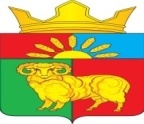 ЗЛАТОРУНОВСКИЙ СЕЛЬСКИЙ СОВЕТ ДЕПУТАТОВУЖУРСКОГО РАЙОНА КРАСНОЯРСКОГО КРАЯ РЕШЕНИЕЗЛАТОРУНОВСКИЙ СЕЛЬСКИЙ СОВЕТ ДЕПУТАТОВУЖУРСКОГО РАЙОНА КРАСНОЯРСКОГО КРАЯ РЕШЕНИЕЗЛАТОРУНОВСКИЙ СЕЛЬСКИЙ СОВЕТ ДЕПУТАТОВУЖУРСКОГО РАЙОНА КРАСНОЯРСКОГО КРАЯ РЕШЕНИЕ25.02.2022 п.Златоруновск№ 13-77рПредседатель Златоруновского сельского    Совета       депутатов                                                                           Е.А. Милованова      Глава Златоруновского сельсовета                                Е.А. Хасамудинова1.Председатель  административной комиссииХасамудинова Елена Александровна – глава Златоруновского сельсовета Ужурского района Красноярского края2.Заместитель председателя административной комиссииБелошапкина Людмила Юрьевна- заведующая МБДОУ «Златоруновский детский сад»3.Ответственный секретарь административной комиссииВатина Людмила Михайловна-заместитель главы сельсовета4.Члены комиссии:Богданов Владимир Александрович – депутат Златоруновского сельсоветаБаус Анна Александровна- представитель общественности